O candidato deve preencher, assinar e enviar o formulário para selecao@ufla.br, no prazo de até 5 (cinco) dias corridos, contados da data de publicação do resultado final no site do Edital (§ 3º do artigo 44 da Resolução CUNI 006/2018).Os arquivos solicitados serão enviados ao e-mail do candidato dentro do prazo estabelecido. 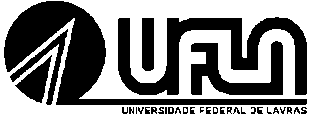 Pró-Reitoria de Gestão de PessoasCoordenação de Desenvolvimento de PessoasSetor de SeleçãoFORMULÁRIO PARA PEDIDO DE VISTA DE PROVA DIDÁTICA, DEFESA DE PLANO TRABALHO E/OU DE TÍTULOSCONCURSO PROFESSOR – EDITAL ___/_______ FORMULÁRIO PARA PEDIDO DE VISTA DE PROVA DIDÁTICA, DEFESA DE PLANO TRABALHO E/OU DE TÍTULOSCONCURSO PROFESSOR – EDITAL ___/_______ FORMULÁRIO PARA PEDIDO DE VISTA DE PROVA DIDÁTICA, DEFESA DE PLANO TRABALHO E/OU DE TÍTULOSCONCURSO PROFESSOR – EDITAL ___/_______ FORMULÁRIO PARA PEDIDO DE VISTA DE PROVA DIDÁTICA, DEFESA DE PLANO TRABALHO E/OU DE TÍTULOSCONCURSO PROFESSOR – EDITAL ___/_______ FORMULÁRIO PARA PEDIDO DE VISTA DE PROVA DIDÁTICA, DEFESA DE PLANO TRABALHO E/OU DE TÍTULOSCONCURSO PROFESSOR – EDITAL ___/_______ FORMULÁRIO PARA PEDIDO DE VISTA DE PROVA DIDÁTICA, DEFESA DE PLANO TRABALHO E/OU DE TÍTULOSCONCURSO PROFESSOR – EDITAL ___/_______ FORMULÁRIO PARA PEDIDO DE VISTA DE PROVA DIDÁTICA, DEFESA DE PLANO TRABALHO E/OU DE TÍTULOSCONCURSO PROFESSOR – EDITAL ___/_______ Área do concurso:Área do concurso:Área do concurso:Área do concurso:Área do concurso:Área do concurso:Nº Inscrição:Nome Candidato(a):Nome Candidato(a):Nome Candidato(a):Nome Candidato(a):Nome Candidato(a):Nome Candidato(a):Nome Candidato(a):CPF:CPF:CPF:Nº Identidade:Nº Identidade:Nº Identidade:Nº Identidade:Endereço:Endereço:Endereço:Endereço:Endereço:Endereço:Endereço:CEP:CEP:CidadeCidadeCidadeUF:UF:Telefone: Celular Celular Celular E-mail:E-mail:E-mail:O candidato acima especificado, com base no § 3º do art. 44 da Resolução CUNI 006/2018, requer: (   ) vista da prova didática e das notas atribuídas (   ) cópia da gravação da prova didática (   ) vista das notas da prova de títulos (   ) vista do memorial descritivo do Plano de Trabalho, fundamentado por membro da banca examinadoraO candidato acima especificado, com base no § 3º do art. 44 da Resolução CUNI 006/2018, requer: (   ) vista da prova didática e das notas atribuídas (   ) cópia da gravação da prova didática (   ) vista das notas da prova de títulos (   ) vista do memorial descritivo do Plano de Trabalho, fundamentado por membro da banca examinadoraO candidato acima especificado, com base no § 3º do art. 44 da Resolução CUNI 006/2018, requer: (   ) vista da prova didática e das notas atribuídas (   ) cópia da gravação da prova didática (   ) vista das notas da prova de títulos (   ) vista do memorial descritivo do Plano de Trabalho, fundamentado por membro da banca examinadoraO candidato acima especificado, com base no § 3º do art. 44 da Resolução CUNI 006/2018, requer: (   ) vista da prova didática e das notas atribuídas (   ) cópia da gravação da prova didática (   ) vista das notas da prova de títulos (   ) vista do memorial descritivo do Plano de Trabalho, fundamentado por membro da banca examinadoraO candidato acima especificado, com base no § 3º do art. 44 da Resolução CUNI 006/2018, requer: (   ) vista da prova didática e das notas atribuídas (   ) cópia da gravação da prova didática (   ) vista das notas da prova de títulos (   ) vista do memorial descritivo do Plano de Trabalho, fundamentado por membro da banca examinadoraO candidato acima especificado, com base no § 3º do art. 44 da Resolução CUNI 006/2018, requer: (   ) vista da prova didática e das notas atribuídas (   ) cópia da gravação da prova didática (   ) vista das notas da prova de títulos (   ) vista do memorial descritivo do Plano de Trabalho, fundamentado por membro da banca examinadoraO candidato acima especificado, com base no § 3º do art. 44 da Resolução CUNI 006/2018, requer: (   ) vista da prova didática e das notas atribuídas (   ) cópia da gravação da prova didática (   ) vista das notas da prova de títulos (   ) vista do memorial descritivo do Plano de Trabalho, fundamentado por membro da banca examinadoraData: Assinatura:Assinatura:Assinatura:Assinatura:Assinatura:Assinatura: